LUTKE NA KUHALNICI- NEKAJ IDEJImate doma na zalogi kuhalnice in ne veste kam z njimi? Uporabite jih lahko za izdelavo preprostih lutk:) veselo ustvarjanje:)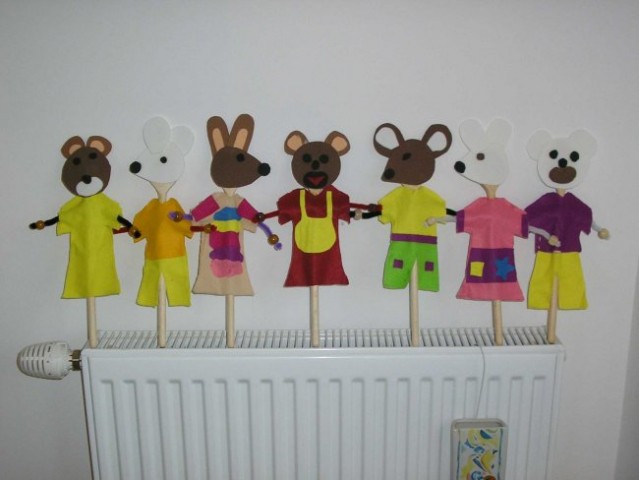 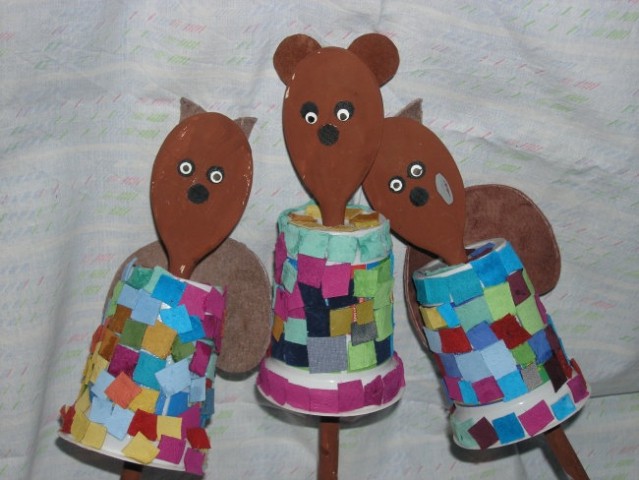 Dno obrazca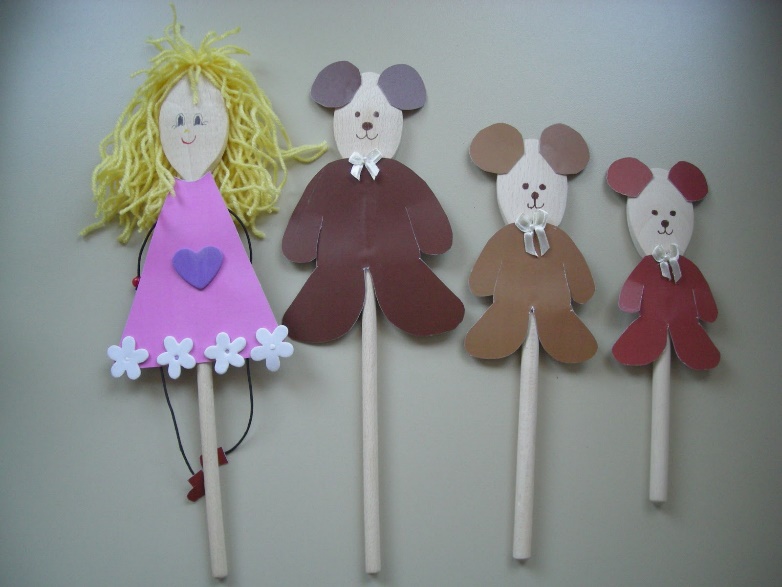 